	3   11  15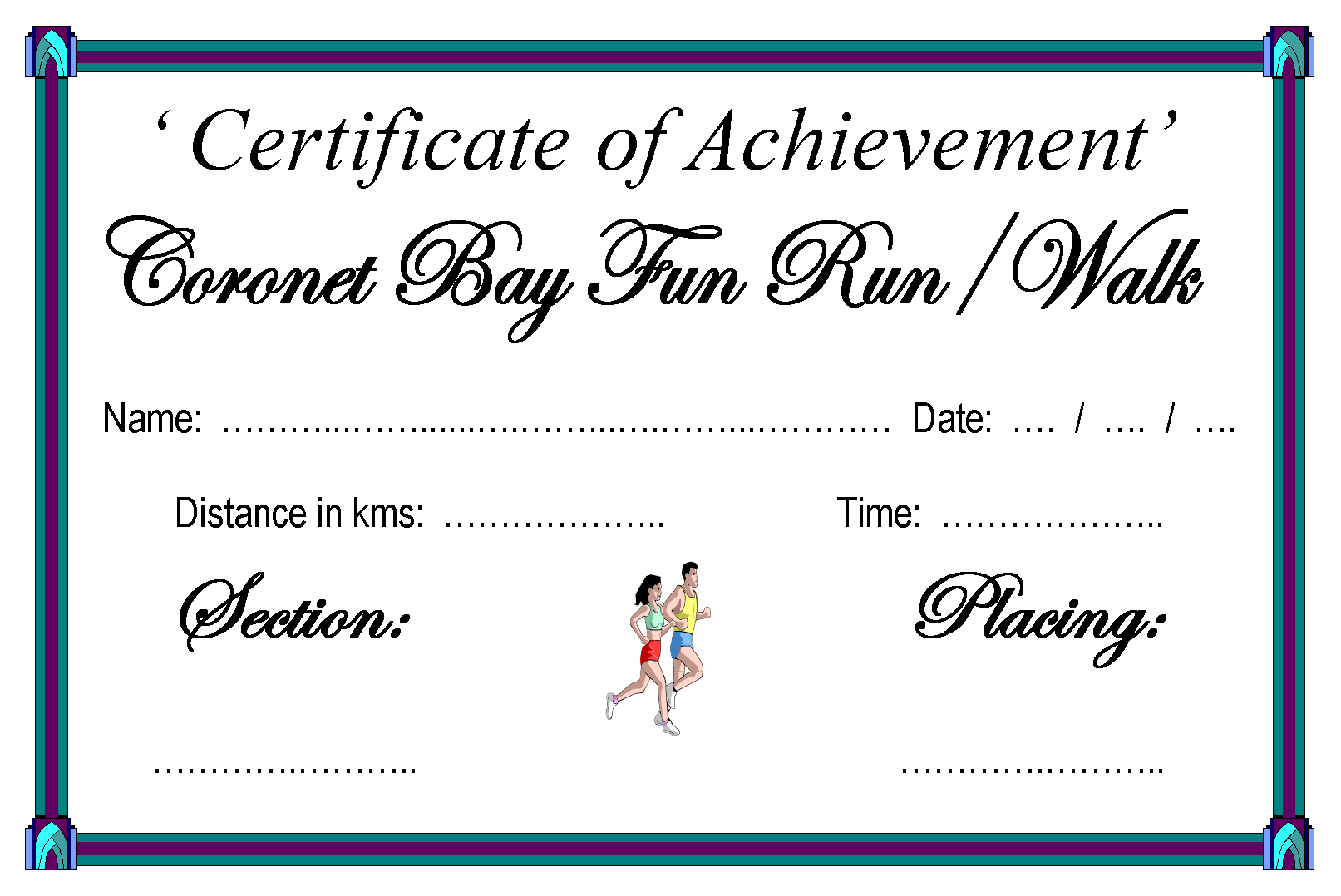 